ДОГОВОР № МА-290320-17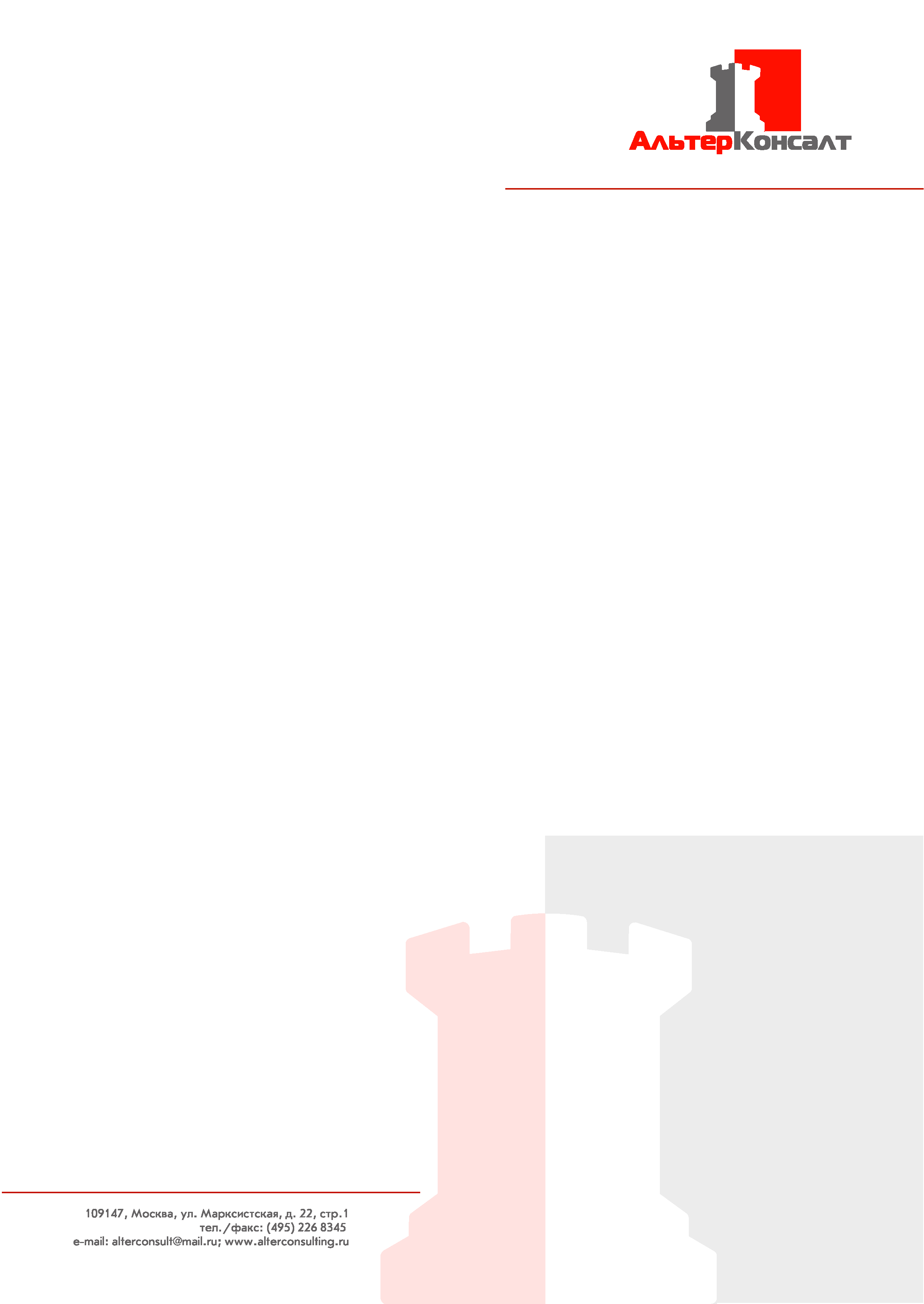 об оказании услуг по взысканию просроченной задолженностиг. Москва		«29» марта 2021 годаОбщество с ограниченной ответственностью «____________________________», именуемое в дальнейшем «Заказчик», в лице Генерального директора ___________________________________________, действующего на основании Устава, с одной стороны, и Общество с ограниченной ответственностью «МОЙ АРБИТР», именуемое в дальнейшем «Исполнитель», в лице Генерального директора Чуясова Андрея Владимировича, действующего на основании Устава, с другой стороны, при совместном упоминании именуемые в дальнейшем «Стороны», заключили настоящий Договор о нижеследующем:Предмет Договора	По настоящему Договору Исполнитель обязуется совершать юридические и иные организационные действия, направленные на взыскание сумм просроченной задолженности юридического лица (Дебитора/должника) перед Заказчиком, включая неустойки и штрафы (в совокупности именуемые далее - Долговые обязательства). Действительность Долговых обязательств должна быть документально подтверждена.Заказчик гарантирует, что Долговые обязательства не исполнены и не прощены. Долговые обязательства возвращаются Заказчику в денежной форме безналичным способом на счет, указанный Заказчиком, а также, с письменного согласия Заказчика, в виде передачи Заказчику вещей и иных объектов гражданских правПеречень долговых обязательств, в отношении которых Исполнитель осуществляет оказание услуг по настоящему Договору, определен в приложениях к настоящему Договору.Права и обязанности СторонИсполнитель обязуется надлежащим образом осуществить следующие внесудебные мероприятия, направленные на взыскание долга:Осуществить сбор сведений о Дебиторе, необходимых для взыскания долга.Составить требование в адрес Дебитора и направить его Дебитору курьером или почтой.Провести телефонные переговоры с Дебитором, его представителями, иными лицами.При необходимости, осуществить выезд по месту нахождения Дебитора для проведения личных переговоров с Дебитором, либо провести переговоры с Дебитором в офисе Исполнителя.2.2. Исполнитель обязуется надлежащим образом осуществить следующие мероприятия на стадии судебного разбирательства:2.2.1.	Осуществить все действия, за исключением расчета суммы основного долга (расчет предоставляет Исполнителю Заказчик), необходимые для направления искового заявления в соответствующий суд.2.2.2.	Составить исковое заявление, дополнить его в виде приложений необходимой документацией и направить в суд по подсудности. Документы, необходимые для предъявления в суд вместе с исковым заявлением, включая документ, подтверждающий оплату госпошлины, предоставляются Исполнителю Заказчиком. 2.2.3.	Участвовать в судебных заседаниях в суде по поданным обращениям на стороне Заказчика, с правом на подписание заявления об обеспечении иска, передачу дела в третейский суд, заключение мирового соглашения (условия мирового согласовывает Заказчик) и соглашения по фактическим обстоятельствам.2.2.4.	Получить решение суда и исполнительный лист.Исполнитель обязуется надлежащим образом осуществить следующие мероприятия для принудительного исполнения решения суда (на стадии исполнительного производства и банкротства):Собрать необходимую информацию для обращения взыскания на ликвидные активы должника, включая денежные средства на счетах.Участвовать в процессе принудительного исполнения решения суда (предъявление инкассо в банки, возбуждение исполнительного производства, инициирование процедуры банкротства и т.п.).Совершить иные действия, необходимые для взыскания долга.2.4. На всех стадиях взыскания задолженности Исполнитель обязуется:2.4.1.	Своевременно информировать Заказчика о невозможности оказания услуги, предусмотренной настоящим Договором.2.4.2.     Соблюдать коммерческую тайну Заказчика в порядке, установленном законодательством РФ.2.4.3.	Строго соблюдать действующее законодательство Российской Федерации и нормы деловой этики при общении с представителями Дебитора.2.4.4.	Обеспечить сохранность и возврат оригиналов документов и доверенностей, полученных от Заказчика, за исключением оригиналов документов, переданных в соответствующие государственные либо судебные органы согласно существующим правилам и процедурам.2.4.5.	Исполнитель не имеет права без письменного разрешения Заказчика заключать с Должником соглашения об отступном или новации обязательства, прощать задолженность полностью или в части, а также давать Должнику разрешения или указания о перечислении денежных средств в уплату задолженности на счета иные, нежели счет Заказчика, а так же совершать любые иные действия, которые могут повлечь неисполнение или уменьшение размеров исполнения, изменение способа исполнения Должником обязательств перед Заказчиком.2.4.6.	Исполнитель не имеет права получать от Должника какие-либо денежные средства (деньги), ценные бумаги, движимое и недвижимое имущество, имущественные права во исполнение обязательств Должника перед Заказчиком, а также по иным основаниям.2.4.7.	Исполнитель должен завершить оказание услуг, предусмотренных п. 2.1-2.3 настоящего Договора, обеспечив поступление Заказчику денежных средств в счет погашения задолженностей Должников, в сроки, определенные в приложениях к настоящему Договору.2.5. На всех стадиях взыскания задолженности Исполнитель имеет право:Запрашивать у Заказчика документы или их надлежаще заверенные копии, имеющие отношение к предмету настоящего Договора.Запрашивать у Заказчика доверенности на имя Исполнителя и его сотрудников для представления интересов Заказчика при общении с должниками, в государственных органах и в отношениях с третьими лицами, а также запросить всю известную ему информацию о должнике, необходимую Исполнителю для оказания услуг по настоящему Договору; Исполнитель вправе сам определить порядок действий, осуществляемых им на каждой из стадий, а также необходимость проведения того или иного действия. Заказчик обязуется:	По запросу Исполнителя передать ему в оригиналах или надлежаще заверенных копиях все документы, имеющие отношение к предмету настоящего Договора, и сообщить Исполнителю все известные Заказчику сведения, имеющие значение для осуществления прав и выполнения обязанностей Исполнителем. По запросу Исполнителя выдать доверенности на указанных Исполнителем сотрудников на совершение юридически значимых и иных действий для представления интересов Заказчика и в целях исполнения настоящего Договора.Незамедлительно информировать Исполнителя обо всех сведениях и юридически значимых действиях, которые могут повлиять или изменить существующие Долговые обязательства, в том числе о заключении с Должником мирового соглашения, оплаты всей или части задолженности, проведения взаимозачета и т.п. О поступлении денег от Дебитора (после заключения настоящего Договора) Заказчик должен информировать Исполнителя незамедлительно.Оплачивать услуги Исполнителя в порядке, сроки и на условиях, установленных настоящим Договором.При отсутствии обоснованных замечаний подписывать и заверять печатью акты об оказании услуг в течение 5 (пяти) рабочих дней с момента их получения от Исполнителя. При уклонении или необоснованном отказе Заказчика от подписания акта об оказании услуг акт считается подписанным на 6 (шестой) рабочий день с даты его получения Заказчиком.2.7.  Заказчик имеет право:	2.7.1.  Запрашивать у Исполнителя сведения о ходе реализации настоящего Договора, при этом не вмешиваясь в непосредственную деятельность Исполнителя по взысканию долга.2.7.2.  Заключать с должником мировое соглашение, при этом сумма денежных средств, полученная Заказчиком в ходе исполнения мирового соглашения, заключенного после передачи Долгового обязательства в работу Исполнителя, учитывается в счет работы Исполнителя.Заказчик имеет право уступить свои права и обязанности по настоящему Договору третьему лицу с обязательным заключением аналогичного договора (и на тех же условиях) между третьим лицом и Исполнителем.Оплата услуг                                                                                                                                                                        Размер вознаграждения за оказанные Исполнителем по настоящему Договору услуги определяется как процент от любой из сумм денежных средств (включая основной долг, неустойку, проценты за пользование чужими денежными средствами, судебные расходы, а также денежные средства, полученные Заказчиком за уступаемое право требования задолженности), которая будет фактически получена Заказчиком в результате оказания Исполнителем услуг, предусмотренных пунктами 2.1-2.3 настоящего Договора, НДС не предусмотрен. Размер такого процента определяется в приложениях к настоящему Договору. При этом, если Заказчиком не будет доказано иное, все денежные средства, поступившие Заказчику после заключения настоящего Договора от Должников либо иных лиц (за Должников) во исполнение указанного выше денежного обязательства, либо за уступаемые права требования задолженностей Должников, будут рассматриваться сторонами как полученные Заказчиком в результате действий Исполнителя.Если в течение срока действия Договора отсутствовало фактическое взыскание задолженности, либо части задолженности, то Заказчик не имеет никаких финансовых обязательств перед Исполнителем. При этом под фактическим взысканием задолженности /части задолженности понимаются: перечисление суммы задолженности на расчетный счет Заказчика, передача Заказчику наличных денежных средств.Заказчик перечисляет вознаграждение Исполнителю по факту взыскания задолженности на основании предоставляемого Исполнителем счёта, а также Акта оказанных услуг. Вознаграждение должно быть перечислено Заказчиком в течение 3 (трех) рабочих дней с момента получения указанных документов. Ответственность Сторон и разрешение споров За неисполнение/несвоевременное выполнение своих обязательств по настоящему Договору Стороны несут ответственность, предусмотренную законодательством РФ.В случае передачи Исполнителю ранее погашенных (полностью или частично) Долговых обязательств, обязательств, переданных третьим лицам, являющихся предметом спора с третьими лицами (т.е. в нарушение п. 1.3. настоящего Договора), Исполнитель вправе в любой момент прекратить взыскание по Долговым обязательства и возвратить переданные ему документы Заказчику. Заказчик в таком случае обязан выплатить Исполнителю неустойку в размере пяти процентов от суммы взыскиваемых долгов, переданных Заказчиком в работу Исполнителя.В случае несвоевременной оплаты услуг Исполнителя Заказчик выплачивает пени в размере 0,1 процента от размера вознаграждения Исполнителя за каждый день просрочки.При просрочке Заказчиком оплаты по выставленному Исполнителем счету более, чем на 3 дня, Исполнитель вправе в одностороннем порядке приостановить оказание услуг, а при просрочке более 14 дней - в одностороннем порядке расторгнуть договор и потребовать выплаты штрафа в размере 5% от взыскиваемой суммы.Споры и разногласия, которые могут возникнуть при исполнении настоящего Договора будут по возможности разрешаться путём переговоров. В случае невозможности разрешения споров путём переговоров, они подлежат разрешению в Арбитражном суде г. Москвы.Срок действия договора. Прочие условия.Настоящий договор вступает в силу с момента заключения и действует до полного исполнения Сторонами обязательств по данному Договору. Настоящий Договор может быть расторгнут Заказчиком в одностороннем порядке в случае нарушения Исполнителем срока, определенного в соответствии с п. 2.4.7 настоящего Договора в приложениях к настоящему Договору. В таком случае Заказчик направляет Исполнителю соответствующее письменное уведомление о расторжении Договора, и Договор считается расторгнутым в момент получения Исполнителем такого уведомления.Все изменения, дополнения и приложения к настоящему Договору являются неотъемлемой его частью и должны быть составлены в письменной форме и удостоверены подписями обеих Сторон.Соглашение о конфиденциальностиИнформация, полученная Сторонами и их сотрудниками в связи с исполнением настоящего Договора, кроме перечисленных исключений, является конфиденциальной и не должна передаваться третьим лицам без предварительного согласия уполномоченных на то должностных лиц Сторон. Данное ограничение не распространяется на информацию:	- подлежащую оглашению в соответствии с положениями применимого законодательства и с существом поручений, выполняемых Исполнителем;	- общеизвестную на момент передачи, в том числе опубликованную или ставшую известной неограниченному кругу лиц без нарушения настоящего Договора и вины в этом Сторон, их сотрудников или подрядчиков;	- Стороны сами определяют, какая передаваемая ими информация относится к категории конфиденциальной и ставят в документе соответствующий гриф.Каждая из Сторон обязуется использовать конфиденциальную информацию исключительно в рамках выполнения совместной работы и предоставлять доступ к ней только лицам, непосредственно занимающимся указанными работами. Стороны обязуются принимать все необходимые меры, чтобы их сотрудники, консультанты сохраняли конфиденциальность вышеуказанной информации, а также защищали ее от утери и уничтожения.В случаях, предусмотренных законодательством, материалы, относящиеся к конфиденциальной информации, могут представляться контролирующим и правоохранительным органам на основании решения соответствующего компетентного органа. В случае, если одной из Сторон станет известно о наличии вышеуказанного решения, она обязана немедленно уведомить об этом другую Сторону в письменном виде.Если нет иных договоренностей Сторон, права на конфиденциальную информацию остаются за Стороной, передающей информацию, и другая Сторона должна по письменному запросу в любое время и в кратчайшие возможные сроки, возвратить документы с грифом «Конфиденциально», не оставляя у себя при этом никаких копий или других воспроизведений и извлечений.Информация о факте заключения настоящего Договора, его условиях (кроме размера вознаграждения), порядке исполнения не является конфиденциальной и может использоваться Сторонами без ограничений.Реквизиты и подписи СторонПриложение № 1 к Договору № МА-290320-17 от 29.03.2021 г.г. Москва										29 марта 2021 г.ПЕРЕЧЕНЬ ДОЛГОВЫХ ОБЯЗАТЕЛЬСТВ, ПЕРЕДАННЫХ ДЛЯ ОКАЗАНИЯ УСЛУГ ПО ВЗЫСКАНИЮ ЗАДОЛЖЕННОСТИЗаказчик:Исполнитель:ООО «МОЙ АРБИТР»Юридический адрес:107589, Чешихинский проезд д. 18-20, стр. 1, пом. 23АПочтовый адрес:125009 г. Москва Большой Кисловский пер., д. 1, стр.2, офис 327ИНН 7701992606КПП 770101001ОГРН 1137746246142Расчётный счёт 40702810702270004447Корр. счёт 30101810845250000999БИК 044525999 Точка ПАО Банка «ФК Открытие» г. МоскваТел. 8 800 2006 777 e-mail: mail@myarbitr.comwww.myarbitr.comГенеральный директор______________________   / А.В. Чуясов /№Наименование должникаИНН должникаСумма задолженности (руб.)Основание возникновения долга (№ дела в арбитражном суде)Размер вознаграждения ИсполнителяСрок взыскания1ООО "КОМПАНИЯ"12341234562 000 000А40-1234567/201810% от реально полученной суммы долга по факту взысканияНе позднее 4-х месяцев с момента заключения настоящего ДоговораЗаказчик:Исполнитель:Генеральный директор______________________   / _______________ /Генеральный директор______________________   / А.В. Чуясов /